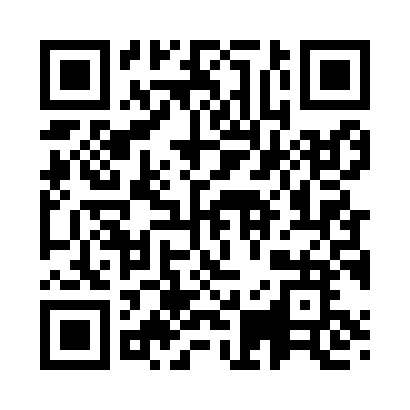 Prayer times for Tarumaa, EstoniaWed 1 May 2024 - Fri 31 May 2024High Latitude Method: Angle Based RulePrayer Calculation Method: Muslim World LeagueAsar Calculation Method: HanafiPrayer times provided by https://www.salahtimes.comDateDayFajrSunriseDhuhrAsrMaghribIsha1Wed2:475:121:096:259:0611:242Thu2:455:101:096:279:0911:253Fri2:445:071:086:289:1111:264Sat2:435:051:086:299:1311:275Sun2:425:021:086:319:1611:286Mon2:415:001:086:329:1811:297Tue2:404:571:086:339:2011:308Wed2:394:551:086:359:2311:319Thu2:384:521:086:369:2511:3210Fri2:374:501:086:379:2711:3311Sat2:364:481:086:399:3011:3412Sun2:354:451:086:409:3211:3513Mon2:344:431:086:419:3411:3614Tue2:334:411:086:429:3611:3715Wed2:324:381:086:449:3911:3816Thu2:324:361:086:459:4111:3917Fri2:314:341:086:469:4311:4018Sat2:304:321:086:479:4511:4119Sun2:294:301:086:489:4711:4120Mon2:284:281:086:499:5011:4221Tue2:284:261:086:519:5211:4322Wed2:274:241:086:529:5411:4423Thu2:264:221:086:539:5611:4524Fri2:254:201:096:549:5811:4625Sat2:254:181:096:5510:0011:4726Sun2:244:171:096:5610:0211:4827Mon2:244:151:096:5710:0411:4928Tue2:234:131:096:5810:0511:5029Wed2:224:121:096:5910:0711:5130Thu2:224:101:097:0010:0911:5131Fri2:214:091:097:0010:1111:52